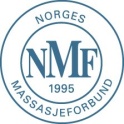 Arbeidsavtale for bedriftsmassasjeDette er en kontrakt mellom bedriftsmassør (navn org. nr,) og (firma/bedrift, org nr. ). Partenes identitet og kontaktinformasjonBedriftsmassør: Navn:Org nr:Tlf: Email:Adresse:Bedrift:Navn:Org nr:Tlf :Email:Adresse:Arbeidssted(Eks bedriftens lokaler)Får massøren eget rom? Evt kommer massøren ut til kontorene?Beskrivelse av arbeidetHva (eks 30 min klassisk massasje utført i bedriftens lokaler)Tidspunkt: (eks første torsdag i måneden)Avtalt pris: (…kr per behandling)Herav blir (…kr) sponset av bedriften ( kun hvis bedriften betaler en del av summen for de ansatte) Betaling / fakturering: Avtaler du et fast antall timer per måned eller individuelle timer? Ved fast antall får du betalt for et fast antall timer, mens ved individuelle timer får du betalt per behandling. Ved faste timer per måned, avtal gjerne at du fakturerer for alle timer uavhengig av om de benyttes. Avtaler dere at det er de ansatte selv eller bedriften som betaler, eller en kombinasjon? Når skal evt faktura sendes? (F eks den 1. hver måned)Skal ubenyttede timer belastes bedriften/den ansatte?Utstyr:(Utstyr = benk, håndklær, oljer, div )Holdes av:  (massøren eller bedriften)Leie: (De ansatte kan leie håndkle for kr….)Avtalte besøk: oppstart og tidspunkterOppstart: (dato)Avtalte tidspunkt: (når skal massøren komme: eks ukedag, ukenr (partall/oddetall), «første torsdag i hver måned» etc )Påmeldingsskjema: Skal de ansatte fylle ut påmeldingsskjema og maile før besøk? I så fall, hvor lenge før besøk må massøren ha skjemaet i hende? (F eks uken før). Be gjerne om en intern person på bedriften som får i ansvar å fylle ut skjemaene for deg)Prøvetid?Tas med om det ønskes prøvetid (f eks gjensidig prøvetid tre måneder)FerieAvtales (f eks to uker) på forhånd. Vikar: (skal det avtales ordning med vikar?)PrisjusteringVarsles (f eks 1 mnd) før justeringOppsigelsesfrist(F eks tre måneder) for begge parter Individuelle avtaler(Er det avtalt spesielle ordninger mellom massøren og den enkelte bedrift?)Sted og dato:………………………………….               Sted og dato:………………………………….                                 Underskrift bedrift:                                                      Underskrift bedriftsmassør:…………………………………………………..              …………………………………………………..  (underskrives i to eksemplar, begge parter beholder et eksemplar)                            